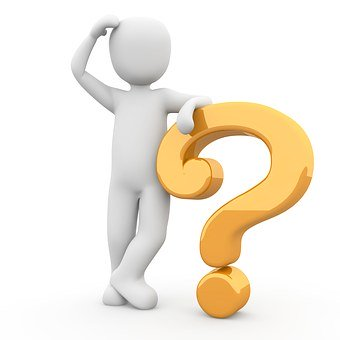 This replaces the planned Quiz & Chips in St Margaret’s Swannington which has had to be cancelled.  You will have to imagine the ‘virtual chips’ which will be a lot less fattening than the real ones. There are no prizes. Answers will be published in the Autumn. Please don't complain if you find this difficult to start with.  It’s designed to keep you occupied for what might be quite a long time while you carry annoying questions about in your head.  There is no charge, but if you enjoy please make a donation to St Margaret’s when we are all back in circulation.  Small words are shown small.  As an example LMD/tB  would be Love Me Do by the Beatles. Round 1Pop music of a certain ageRound 2Classic BooksRound 3Classic Films and their StarsSong TitleArtistAnswerSong TitleAnswerArtist1LoXDDBMT2HHEP3WTtT4FAtMGatP5UtBtD6INUTJ7SotDotBOR8tMQMM9JJFRS10BMSMAC11tRFoZSaSfMDB12MGtW13tGM(WtTPC)FM14TWtDMFMH15NaPtS16LMEYRW17WIFILNKC18IDoaWCBC19CFwMFS20WGtGOoTPtATitleAuthorAnswerTitleAnswerAuthor1NFaSIBB2DNIF3AAFM4BitRVSN5TtLVW6TTSPJLC7WHHM8DCCD9JECB10MFDD11ASHACD12tHTMA13tLoPYM14tGSTAR15tOBGPG16TKMHL17tGGFSF18CitRJDS19PaPJA20tCoMCADStarFilmAnswerStarAnswerFilm1MBLTiP2JWTG3HFIJatLC4SWA5JAtSoM6CFtKS7BKG8POLoA9BPFC10MMGPB11OWCK12YB tMS13DR HPatDH14DBtMF15FMcDTBOEM16TCTG17DBET18JNOFOtCN19RBWAVW20THSPR